Name ............................................................ Klasse ............. Datum  ......................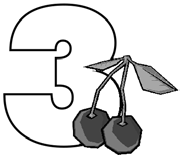 2. Arbeitsblatt Obst & GemüseGeschmacksdetektive: Geschmacksbuffet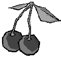 1. Suche dir einen Partner oder eine Partnerin. Erschmeckt abwechselnd mit verbundenen Augen verschiedene Obst- und Gemüsearten.Verbinde deiner Partnerin/deinem Partner die Augen.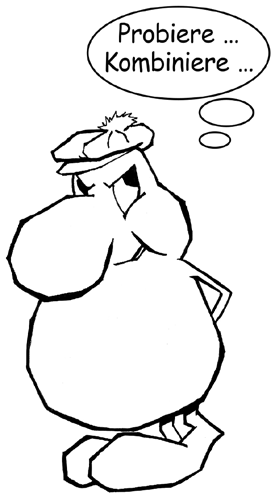 Stelle vom „Geschmacksbuffet“ 4 verschiedene Obstarten und 4 verschiedene Gemüsearten zusammen.Gib deiner Partnerin/deinem Partner der Reihe nach die verschiedenen Stückchen zum Probieren.Notiere, wie sie/er das Gefühl im Mund beschreibt, zum Beispiel weich, hart, wässrig, saftig, faserig.Notiere, wie sie/er den Geschmack des Obst- oder Gemüsestücks beschreibt, zum Beispiel sauer, süß, mild, aromatisch.Notiere, welches Obst bzw. Gemüse sie/er erkennt.Tauscht danach die Rollen!Hessisches Ministerium für Umwelt, Klimaschutz, Landwirtschaft und Verbraucherschutz	Werkstatt Ernährung	15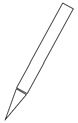 So fühlt es sich im Mund an:So schmeckt es:Das ist es: